Installation :􀂾 Type Bruleur : 􀂾 Fumisterie : ……. coudes 90° et …….m en Ø……..    (Léquivalente = ……….m).􀂾 N° série brûleur : ……………………………………􀂾 N° série chaudière : ……………………… – condenseur : …………………………..􀂾 Nouveau siphon : oui / non􀂾 Brûleur équipé d’une pompe Marque …………   Type …………….􀂾 filtre désaérateur (Tigerloop) : oui / non Mesure de combustion à notre arrivée :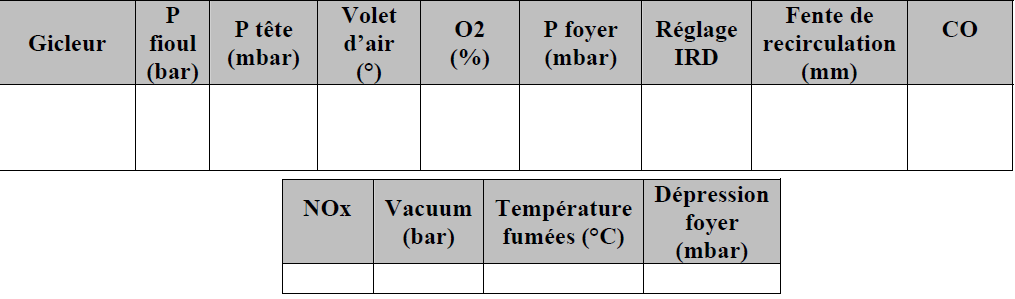 Les Photo : …………..